Examining Porosity and PermeabilityPart A: Color in the pore space between each of these soil samples with sorted particle sizes.Answer: Circle your prediction about the porosity and permeability of each of the sorted soil samples below.   		CLAY		                     SILT 		          SAND		                LOAM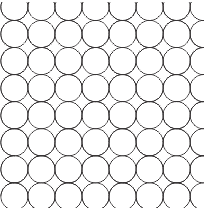 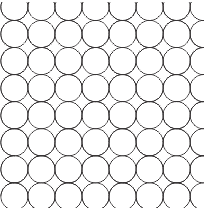 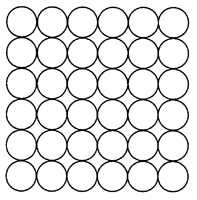 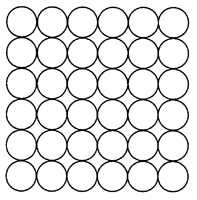 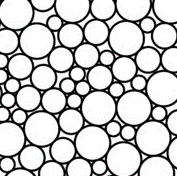 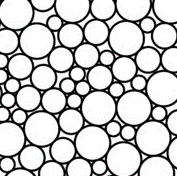 Porosity  	  HIGH / MED / LOW                    HIGH / MED / LOW                     HIGH / MED / LOW                    HIGH / MED / LOWPermeability        HIGH / MED / LOW                   HIGH / MED / LOW                     HIGH / MED / LOW                    HIGH / MED / LOWPart B: Color in the pore spaces between each of these soil samples with a mixture of particle sizes.Answer: Which soil would let the water pass through more quickly?  Explain your answer.Answer: Which soil would hold the most water?  Explain your answer.1.         2.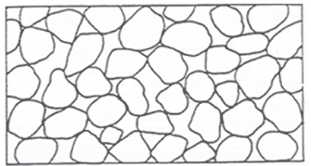 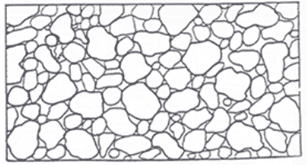 Part C: Trace the path of a drop of water from the surface down to the water table through the permeability maze.Answer: Which illustration allows water to flow more freely?1.         2. 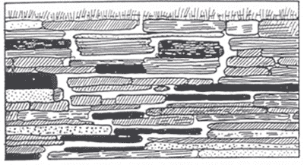 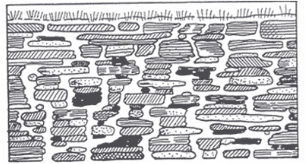 